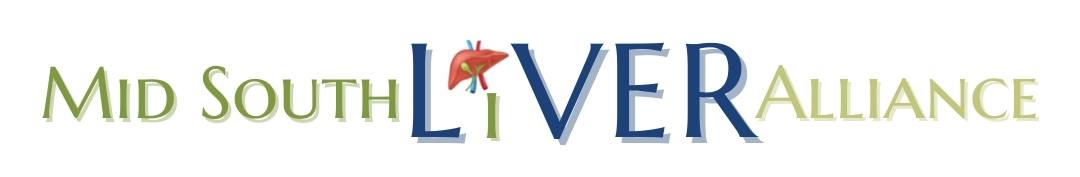                                                                           Financial StatementBudget vs. January 2023 – June 2023Chart of Accounts2023 Budget2023 Actual - JuneIncomeCash beg month (equity) $    5,724.30 Individual Donations $   3,622.00  $    2,242.00 Grant income $   3,500.00  $    1,000.00 Corporate Donations $ 30,000.00  $  18,317.42 Walk Income $ 20,000.00  $    1,000.00 Pickleball Income $   2,500.00  $    1,250.00 Interest Income $           3.00  $            2.49 Total Income $ 59,625.00  $  29,536.21 ExpensesPayroll $   7,959.08  $       979.54 Taxes  AP ( 941, tax fees paid Jan 21) $   5,467.80  $    2,733.85 Office Expenses – Printer paper, etc $   1,309.12  $       635.14 Setup/Licensing fees – TN $         20.00  $         20.00 CC Fees $      273.07  $       336.68 Bank Fees $         75.46  $         60.71 Board Expenses $      200.00  $                -   Postage/Shipping $      180.00  $         97.00 Website $      531.57  $       131.57 Walk expenses $   4,000.00  $            6.30 Pickleball Expenses $      600.00  $       463.98 Phone $   1,550.00  $       769.23 Program Cost $ 15,000.00  $    5,945.89 Memberships (CNM) (Costco) $      250.00 Accreditation Fees $   3,000.00  $    1,000.00 Professional Fees - Acct $   2,500.00 Printing $   2,000.00  $       552.07 TOTAL EXPENSES $ 44,916.10  $  13,731.96 Net INCOME $ 14,708.90  $  15,804.25 